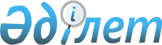 Қорғалжын ауданы бойынша 2011 жылға арналған субсидия алушылардың тізіміне қосуға өтінімдердің ұсыну мерзімдерін және субсидияланатын ауыл шаруашылығы басым дақылдарының әр түрі бойынша егіс жүргізудің оңтайлы мерзімдерін анықтау туралы
					
			Күшін жойған
			
			
		
					Ақмола облысы Қорғалжын ауданы әкімдігінің 2011 жылғы 14 маусымдағы № 85 қаулысы. Ақмола облысы Қорғалжын ауданының Әділет басқармасында 2011 жылғы 21 маусымда № 1-15-166 тіркелді. Қолданылу мерзімінің аяқталуына байланысты қаулының күші жойылды - Ақмола облысы Қорғалжын ауданы әкімдігінің 2013 жылғы 10 сәуірдегі № 665 хатымен      Ескерту. Қолданылу мерзімінің аяқталуына байланысты қаулының күші жойылды - Ақмола облысы Қорғалжын ауданы әкімдігінің 10.04.2013 № 665 хатымен.

      Қазақстан Республикасының 2001 жылғы 23 қаңтардағы «Қазақстан Республикасындағы жергілікті мемлекеттік басқару және өзін өзі басқару туралы» Заңына, Қазақстан Республикасы Үкіметінің 2011 жылғы 4 наурыздағы № 221 «Өсімдік шаруашылығы өнімінің шығымдылығы мен сапасын арттыруға жергілікті бюджеттерден субсидиялау қағидасын бекіту туралы» қаулысына сәйкес, «А.И.Бараев атындағы астық шаруашылығы ғылыми-өндірістік орталығы» жауапкершілігі шектеулі серіктестігінің 2011 жылдың 10 мамырдағы № 440 ұсынысы негізінде, аудан әкімдігі ҚАУЛЫ ЕТЕДІ:



      1. Қосымшаға сәйкес Қорғалжын ауданы бойынша 2011 жылға арналған субсидия алушылардың тізіміне қосуға өтінімдердің ұсыну мерзімдерін және субсидияланатын ауыл шаруашылығы басым дақылдарының әр түрі бойынша егіс жүргізудің оңтайлы мерзімдері анықталсын.



      2. Осы қаулының іс-әрекеті 2011 жылдың 5 мамырынан бастап пайда болған құқықтық қатынастарға тарайды.



      3. Осы қаулының орындалуын бақылау аудан әкімінің орынбасары

С.Аққожинаға жүктелсін.



      4. Осы қаулы Ақмола облысының Әділет департаментінде мемлекеттік тіркелген күннен бастап күшіне енеді және ресми жарияланған күннен бастап қолданысқа енгізіледі.      Қорғалжын ауданының әкімі                  С.Қасенов

Қорғалжын ауданы әкімдігінің

2011 жылғы 14 маусымдағы  

№ 85 қаулысына қосымша   Қорғалжын ауданы бойынша 2011 жылға арналған субсидия 

алушылардың тізіміне қосуға өтінімдердің ұсыну мерзімдерін

және субсидияланатын ауыл шаруашылығы басым дақылдарының

әр түрі бойынша егіс жүргізудің оңтайлы мерзімдері
					© 2012. Қазақстан Республикасы Әділет министрлігінің «Қазақстан Республикасының Заңнама және құқықтық ақпарат институты» ШЖҚ РМК
				№Дақылдардың атауыАуыл шаруашылық дақылдарының оңтайлы себу мерзімдеріСубсидия алушылардың тізіміне қосуға өтінімдердің ұсыну мерзімдері1Орташа кеш пісетін жаздық бидай10 мамырдан 25 мамырға дейін26 мамырға дейін2Орташа пісетін жаздық бидай12 мамырдан 27 мамырға дейін28 мамырға дейін3Орташа ерте пісетін жаздық бидай15 мамырдан 30 мамырға дейін31 мамырға дейін4Жаздық арпа, сұлы3 маусымға дейін5 маусымға дейін5Күнбағыс май тұқымына7 мамырдан 17 мамырға дейін18 мамырға дейін6Көпжылдық шөптер мен бұршақ шөптердің ерте көктемгі егісі5 мамырға дейін6 мамырға дейін7Көпжылдық шөптер мен бұршақ шөптердің көктемгі егісі1 мамырдан 12 мамырға дейін13 мамырға дейін